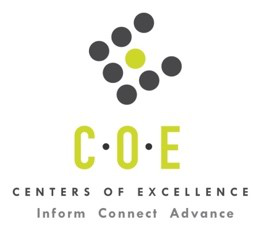 Labor Market Analysis for Program RecommendationHuman Resources OccupationsSolano CollegePrepared by the San Francisco Bay Center of Excellence for Labor Market ResearchMay 2022RecommendationBased on all available data, there appears to be an “undersupply” of Human Resources workers compared to the demand for this cluster of occupations in the Bay region and in the North Bay sub-region (Marin, Napa, Solano, Sonoma counties). There is a projected annual gap of about 684 students in the Bay region and 50 students in the North Bay Sub-Region.IntroductionThis report provides student outcomes data on employment and earnings for TOP 0506.30 Management Development and Supervision programs in the state and region. It is recommended that these data be reviewed to better understand how outcomes for students taking courses on this TOP code compare to potentially similar programs at colleges in the state and region, as well as to outcomes across all CTE programs at Solano College and in the region.This report profiles Human Resources Occupations in the 12 county Bay region and in the North Bay sub-region for a proposed new program at Solano College.Human Resources Managers (11-3121): Plan, direct, or coordinate human resources activities and staff of an organization. Excludes managers who primarily focus on compensation and benefits (11-3111) and training and development (11-3131).
  Entry-Level Educational Requirement: Bachelor’s degree
  Training Requirement: None
  Percentage of Community College Award Holders or Some Postsecondary Coursework: 25%Occupational DemandTable 1. Employment Outlook for Human Resources Occupations in Bay RegionBay Region includes: Alameda, Contra Costa, Marin, Monterey, Napa, San Benito, San Francisco, San Mateo, Santa Clara, Santa Cruz, Solano and Sonoma CountiesTable 2. Employment Outlook for Human Resources Occupations in North Bay Sub-regionNorth Bay Sub-Region includes: Marin, Napa, Solano, Sonoma CountiesJob Postings in Bay Region and North Bay Sub-RegionTable 3. Number of Job Postings by Occupation for latest 12 months (Apr 2021 - Mar 2022)Table 4a. Top Job Titles for Human Resources Occupations for latest 12 months (Apr 2021 - Mar 2022)              Bay RegionTable 4b. Top Job Titles for Human Resources Occupations for latest 12 months (Apr 2021 - Mar 2022)             North Bay Sub-RegionIndustry ConcentrationTable 5. Industries hiring Human Resources Managers in Bay RegionTable 6. Top Employers Posting Human Resources Occupations in Bay Region and North Bay Sub-Region           (Apr 2021 - Mar 2022)Educational SupplyThere are seven (7) community colleges in the Bay Region issuing 79 awards on average annually (last 3 years ending 2018-19) on TOP 0506.30 Management Development and Supervision. In the North Bay Sub-Region, there is a one (1) community college (SRJC) that issued six (6) awards on average annually (last 3 years) on this TOP code.Table 7. Community College Awards on TOP 0506.30 Management Development and Supervision in Bay Region Note: The annual average for awards is 2016-17 to 2018-19.Gap AnalysisBased on the data included in this report, there is a large labor market gap in the Bay region with 763 annual openings for the Human Resources occupational cluster and 79 annual (3-year average) awards for an annual undersupply of 684 students. In the North Bay Sub-Region, there is also a gap with 56 annual openings and 6 annual (3-year average) awards for an annual undersupply of 50 students.Student OutcomesTable 8. Four Employment Outcomes Metrics for Students Who Took Courses on TOP 0506.30 Management Development and SupervisionSkills, Certifications and EducationTable 9. Top Skills for Human Resources Occupations in Bay Region (Apr 2021 - Mar 2022)Table 10. Certifications for Human Resources Occupations in Bay Region (Apr 2021 - Mar 2022)Note: 79% of records have been excluded because they do not include a certification. As a result, the chart below may not be representative of the full sample.Table 11. Education Requirements for Human Resources Occupations in Bay Region MethodologyOccupations for this report were identified by use of skills listed in O*Net descriptions and job descriptions in Burning Glass. Labor demand data is sourced from Economic Modeling Specialists International (EMSI) occupation data and Burning Glass job postings data. Educational supply and student outcomes data is retrieved from multiple sources, including CTE Launchboard and CCCCO Data Mart.SourcesO*Net Online
Labor Insight/Jobs (Burning Glass)
Economic Modeling Specialists International (EMSI)
CTE LaunchBoard www.calpassplus.org/Launchboard/
Statewide CTE Outcomes Survey
Employment Development Department Unemployment Insurance Dataset
Living Insight Center for Community Economic Development
Chancellor’s Office MIS systemContactsFor more information, please contact:• Leila Jamoosian, Research Analyst, for Bay Area Community College Consortium (BACCC) and Centers of Excellence (CoE), leila@baccc.net• John Carrese, Director, San Francisco Bay Center of Excellence for Labor Market Research, jcarrese@ccsf.edu or (415) 267-6544Occupation2020 Jobs2025 Jobs5-yr Change5-yr % Change5-yr Total OpeningsAnnual Openings25% Hourly EarningMedian Hourly WageHuman Resources Managers8,7639,0362723%3,816763$54$76Total8,7639,0362733%3,816763$54$76Source: EMSI 2021.4Source: EMSI 2021.4Source: EMSI 2021.4Source: EMSI 2021.4Source: EMSI 2021.4Source: EMSI 2021.4Source: EMSI 2021.4Source: EMSI 2021.4Source: EMSI 2021.4Occupation2020 Jobs2025 Jobs5-yr Change5-yr % Change5-yr Total OpeningsAnnual Openings25% Hourly EarningMedian Hourly WageHuman Resources Managers68368741%28156$45$62Total6836872731%28156$45$62Source: EMSI 2021.4Source: EMSI 2021.4Source: EMSI 2021.4Source: EMSI 2021.4Source: EMSI 2021.4Source: EMSI 2021.4Source: EMSI 2021.4Source: EMSI 2021.4Source: EMSI 2021.4OccupationBay RegionNorth BayHuman Resources Managers6,947467Source: Burning GlassSource: Burning GlassSource: Burning GlassTitleBayTitleBayHuman Resources Manager999Talent Manager64Human Resources Director268Manager, Talent Acquisition50Director of Human Resources279Senior Human Resources Manager49Human Resources Administrator166Head Of Talent Acquisition45Recruiting Manager138Employee Relations Manager42Talent Acquisition Manager122Director Of Talent Acquisition81Director, Human Resources104Head Of Talent40Staffing Manager81Source: Burning GlassSource: Burning GlassSource: Burning GlassSource: Burning GlassTitleNorth BayTitleNorth BayHuman Resources Manager105Regional Human                 Resources Manager5Director of Human Resources47Cds Shift Supervisor - Usd/Human Resources4Human Resources Director35Executive Team Leader Human Resources Assistant Manager 4Staffing Manager12Talent Acquisition Manager4Recruiting Manager10Vice President Of Human Resources4Human Resources Administrator6Assistant Manager/Customer Service - Human Resources Area3Manager, Human Resources6Business Office Manager/Human Resources3Source: Burning GlassSource: Burning GlassSource: Burning GlassSource: Burning GlassIndustry - 6 Digit NAICS (No. American Industry Classification) CodesJobs in Industry (2020)Jobs in Industry (2025)% Change (2020-25)% Occupation Group in Industry (2020)Corporate, Subsidiary, and Regional Managing Offices932-8711%1%Internet Publishing and Broadcasting and Web Search Portals4781105%0%Custom Computer Programming Services425655%0%Local Government, Excluding Education and Hospitals406155%0%Software Publishers238403%0%Electronic Computer Manufacturing256213%0%Computer Systems Design Services228193%0%Research and Development in the Physical, Engineering, and Life Sciences (except Nanotechnology and Biotechnology)226113%0%Data Processing, Hosting, and Related Services169282%0%Federal Government, Military186-32%1%Source: EMSI 2021.4Source: EMSI 2021.4Source: EMSI 2021.4Source: EMSI 2021.4Source: EMSI 2021.4EmployerBayEmployerNorth BayStanford University115Storagepro10Facebook113Target8Deloitte76Bausch & Lomb8Microsoft Corporation58Hyatt7Accenture56Moss Adams Llp5Gap Inc.51Jericho Hr Group5University Of California49Cds5PricewaterhouseCoopers44Aya Healthcare5Marriott International Incorporated39Amcor Limited5KPMG39Self Help Services4Source: Burning GlassSource: Burning GlassSource: Burning GlassSource: Burning GlassCollegeSubregionAssociateCertificate LowTotalChabot East Bay72027LaneyEast Bay01616Las PositasEast Bay011Los MedanosEast Bay437OhloneEast Bay336San FranciscoMid-Peninsula01616Santa RosaNorth Bay066Total146579Source: Data MartSource: Data MartSource: Data MartSource: Data MartSource: Data MartMetric OutcomesBay                  All CTE ProgramsSolano               All CTE ProgramsState 0506.30Bay 0506.30North Bay 0506.30Solano 0506.30Students with a Job Closely Related          to Their Field of Study74%63%68%84%75%N/AMedian Annual Earnings for SWP       Exiting Students$47,419$32,967$46,305$52,561$62,467N/AMedian Change in Earnings for             SWP Exiting Students23%27%8%16%17%N/AExiting Students Who Attained the        Living Wage52%51%68%62%83%N/ASource: Launchboard Strong Workforce Program Median of 2017 to 2020.Source: Launchboard Strong Workforce Program Median of 2017 to 2020.Source: Launchboard Strong Workforce Program Median of 2017 to 2020.Source: Launchboard Strong Workforce Program Median of 2017 to 2020.Source: Launchboard Strong Workforce Program Median of 2017 to 2020.Source: Launchboard Strong Workforce Program Median of 2017 to 2020.Source: Launchboard Strong Workforce Program Median of 2017 to 2020.SkillPostingSkillPostingEmployee Relations2,211Scheduling719Onboarding1,915Change Management700Talent Acquisition1,788Business Administration657Performance Management1,613Labor Relations613Human Resource Management1,424Organizational Development605Human Resource Information     System (HRIS)1,281HR Policies602Budgeting1,040Customer Service587Project Management1,036Succession Planning582Talent Management996Conflict Management557Staff Management975New Hire Orientation550Workers' Compensation910Payroll Processing546Recruiting871Sales533Performance Appraisals794Performance Analysis510Employee Engagement778Legal Compliance492Source: Burning GlassSource: Burning GlassSource: Burning GlassSource: Burning GlassCertificationPostingCertificationPostingProfessional in Human Resources553Certified Benefits Professional13Senior Professional in Human      Resources429Certified Public Accountant (CPA)12SHRM Certified Professional          (SHRM-CP)391Certified Information Systems Auditor (CISA)12SHRM Senior Certified Professional269Licensed Attorney10Driver's License264Certified Protection Professional (CPP)10Project Management Certification73Certified Payroll Professional (CPP)10Project Management Professional     (PMP)48Administrative Services Credential10First Aid Cpr Aed38Chartered Institute of Personnel and Development (CIPD)9Certified Compensation Professional (CCP)24Certified Employee Benefit Specialist (CEBS)8Global Professional in Human     Resources18Six Sigma Certification7Source: Burning GlassSource: Burning GlassSource: Burning GlassSource: Burning GlassEducation (minimum advertised)Latest 12 Mos. PostingsPercent 12 Mos. PostingsHigh school or vocational training3878%Associate's degree2615%Bachelor's degree and higher4,13087%Source: Burning GlassSource: Burning GlassSource: Burning Glass